TARDES JUNIO /SEPTIEMBRE 2013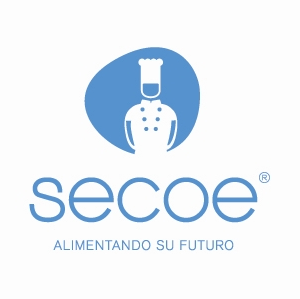 CEIP LOYOLA DE PALACIOFORMA DE PAGO: EN EFECTIVO(Abonar a la encargada de las tardes)Mes que solicita:…………………………………………………………………FICHA DE INSCRIPCIÓND/Dª ………………………………………………………………………………………………………………………DNI………………………………………………….Telf. domicilio……………………………………………….Móvil…………………………………………………..Telf. trabajo………………………………………………Email………………………………………………………………………………………………………………………Solicita plaza para su hijo/a en el programa de “Tardes de 2013”, cuyos datos se especifican a continuación.							FirmaNombre y apellidos……………………………………………………………………………………………Fecha de nacimiento y curso………………………………………………………………………………Alergias y datos de interés…………………………………………........................................JUNIO 2013MODALIDAD DE MERIENDAJUNIO 2013MODALIDAD DE MERIENDASEPTIEMBRE 2013MODALIDAD DE MERIENDASEPTIEMBRE 2013MODALIDAD DE MERIENDA2H  CON MERIENDA 56 €2H  CON MERIENDA 56 €1H CON MERIENDA 36 €1H CON MERIENDA 36 €ESPORÁDICO 5 €ESPORÁDICO 5 €